Herefordshire Live 2019 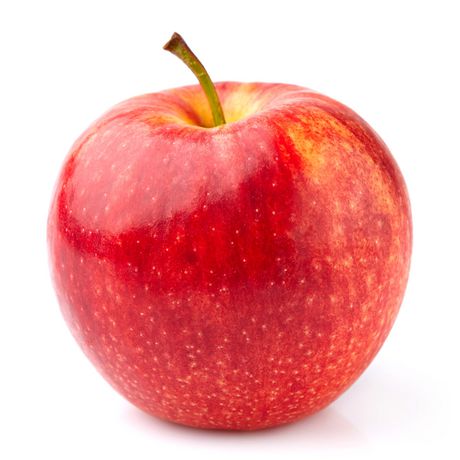 The first in a new series of live shows based in the beautiful county of Herefordshire. Grab your cider and get ready for a fun filled show!Basic InfoDate: 21st July 2019Location: Edwyn Ralph Village Hall, Edwyn RalphDoors Open: 8.30amStart Time: 9.30amSections: Original Finish, Custom Finish, CTF, Animal Artistry, Performance & WorkmanshipChosen Charity: DOTS (https://www.dogsonthestreets.org/) Contact: competitions@chestnutridge.co.ukWe will be applying for BMECS qualificationThe CostFull Table: £15.00Half Table (less than 20 models): £10.00Proxy Fee: £5.00Spectators: £2.00 eachEntry TermsEntry fees are 100% non-refundable under any circumstances – once you have paid you have made a commitment to attend the showExcess entry fees will be donated to the chosen charityFailure to attend (either dropping out last minute, not turning up on the day etc) could result in your place being forfeited at future shows without a refund. No deposits will be taken, full payment only secures your spaceAll full table entrants will get one full table, please make sure to keep your boxes under your table! Half table entrants may have to share a table or be given a smaller table depending on table numbers.Now onto the more fun bit – please do not let the above put you off, sadly we had a lot of issues last year and we have had to be quite strict, this ensures that the show is full and that everyone who attends wants to be there.The ScheduleOriginal FinishArabianThoroughbredWarmblood/Sport HorseIberianOther European Light HorseLight Horse ChampionshipAmerican Quarter HorseAppaloosaPaintGaitedOther AmericanAmerican ChampionshipBritish Native PonyEuropean PonyOther Purebred PonyUK Heavy HorseOther Purebred Heavy HorsePony and Heavy ChampionshipDonkey, Mule & ExoticFantasy & DecoratorPartbred HorsePartbred PonyOther Purebred HorseOther ChampionshipLight YoungstockPony YoungstockHeavy YoungstockPartbred YoungstockOther Youngstock (inc. other equine & fantasy)Youngstock ChampionshipOriginal Finish ChampionshipCustom FinishArabianThoroughbredWarmblood/Sport HorseIberianOther European Light HorseLight Horse ChampionshipAmerican Quarter HorseAppaloosaPaintGaitedOther AmericanAmerican ChampionshipBritish Native PonyEuropean PonyOther Purebred PonyUK Heavy HorseOther Purebred Heavy HorsePony and Heavy ChampionshipDonkey, Mule & ExoticFantasy & DecoratorPartbred HorsePartbred PonyOther Purebred HorseOther ChampionshipLight YoungstockPony YoungstockHeavy YoungstockPartbred YoungstockOther Youngstock (inc. other equine & fantasy)Youngstock ChampionshipCustom Finish ChampionshipCTFArabianThoroughbredWarmblood/Sport HorseIberianOther European Light HorseLight Horse ChampionshipAmerican Quarter HorseAppaloosaPaintGaitedOther AmericanAmerican ChampionshipBritish Native PonyEuropean PonyOther Purebred PonyUK Heavy HorseOther Purebred Heavy HorsePony and Heavy ChampionshipDonkey, Mule & ExoticFantasy & DecoratorPartbred HorsePartbred PonyOther Purebred HorseOther ChampionshipLight YoungstockPony YoungstockHeavy YoungstockPartbred YoungstockOther Youngstock (inc. other equine & fantasy)Youngstock ChampionshipCTF ChampionshipPerformanceEnglish Ridden Horse/PonyJumpingDressageRacingOther English PerformanceEnglish Performance ChampionshipWestern PleasureWestern GamesWestern TrailCutting & RopingOther Western PerformanceWestern Performance ChampionshipCostumeFantasyDrivenSceneOther PerformanceOther Performance ChampionshipPerformance ChampionshipWorkmanshipBayBlackChestnutGreyNon-EquineSolid Colour ChampionshipBay PintoBlack PintoOther PintoLeopard SpottedOther SpottedPart Colour ChampionshipDunSingle Cream DilutesFantasy/DecoratorMedallion/BustOther ColourOther Colour ChampionshipAnimal ArtistryArabian StallionArabian Mare/GeldingAndalusian/Lusitano/LipizzanerThoroughbred/Warmblood/Sport HorseOther Purebred HorseLight Horse ChampionshipStock HorseGaitedOther AmericanUK Heavy HorseOther Heavy HorseAmerican & Heavy ChampionshipWelsh A & BWelsh C & DShetland & HighlandOther European Native Pony (inc. other British native)Other Purebred PonyPony ChampionshipRiding & Working Hunter PonyHairy CobsOther CobsOther Partbred PonyOther Partbred HorsePartbred ChampionshipMuleOther EquineFantasyDecoratorFoals & YoungstockOther ChampionshipAnimal Artistry ChampionshipSUPREME CHAMPIONSHIPLunchtime Fun ClassesBest Hereford Cow/Bull/CalfHerefordshire Made (any model horse made in Herefordshire)Apple most like horseDonationsThis is a charity live so all donations will be greatly received. We are looking for:Raffle Prize DonationsRosettes/TrophiesDonation Sales DonationsCertificatesFood Anything else you think you can donateRaffle and SalesThere will be a raffle at lunch time – tickets will be priced at £1.00 per strip.There will be space for sales at lunchRules and EntryThis is an open show and therefore anyone may enter.3 entries per entrant per in hand class 2 entries per performance & workmanship classEach horse can only enter one breed class.Halters are allowed in breed classes but please no other tack or handlersRiders/handlers are mandatory in all performance classes with the exception of scene where not appropriate.No running, dogs or smoking is permissible in the hall.Take care when placing or removing horses from the ring.Do not touch or move any other model unless you have express permission to do so.Poor sportsmanship will not be tolerated.  You will be asked to leave with no refunding of entry fee.The judge’s decision is final.Any queries regarding the show or classes should be directed to the show holders.Children under 13 years must be accompanied by an adult.Please sit at your own table throughout the show, do not place models on the floor or move them to another showers table.The organiser’s, their agents, nor the owner of the hall, will be held responsible for any theft, damage or personal injury.Please bring a packed lunch – snacks and drinks will be providedData protectionFor the purposes of this show your name will be stored on a spreadsheet in order to keep a record of who is attendingFollowing the show results will be typed up, posted onto the Facebook group and submitted to BMECS these will include your horse’s name and initials. If you do not want this information submitted then simply do not fill in your results, but please note this does invalidate your BMECS entryPhotographs will be taken both by the show holder and other entrants throughout the show which may be shared online/through social media. If you do not want your horses photographed then please indicate this clearly on a piece of paper when placing them into the ring.The show holder reserves the right to ask anyone to leave the show at any time without a refund of their entry fee. We WILL NOT tolerate poor sportsmanship, at all, ever.Prizes & SponsorshipThere will be certificates to sixth placeThere will be rosettes or trophies for championsOverall champions will get rosettes and possibly something elseSponsorship CostsClass - £2.00Section - £20.00Championship - £10.00Alternatively if you donate the rosettes/prizes for a section/class/championship I will allow you to place advertisingSponsors get advertising in the show packContact & PaymentPlease make cheques payable to: Catriona HarrisPayPal payment (personal payment owed): rabbit.queen@hotmail.co.ukContact DetailsName: Catriona HarrisEmail: competitions@chestnutridge.co.ukAddress:Catriona Harris30, Churchill Ave.LeominsterHerefordshireHR6 8JYDirectionsEdwyn Ralph Village HallEdwyn RalphBromyardHerefordshireHR7 4LYFrom Worcester (A44):Take the first turning on your right as you enter Bromyard (B4203)Take the first turning on the left up the high streetAt the end of the road turn left and then immediately right onto the B4214Continue along this road until you pass the Ralph Court Gardens on your rightTake the third left after this onto ‘The Crest’The hall is on your rightFrom Droitwich (M5 J5)Following your sat nav from this direction will most likely result in you ending up on the B4203You can cut across narrow lanes cross country but for ease I would continue along this road until you reach BromyardContinue along the road until you pass the post office (on your left) then take the first rightFollow the directions above from step 3 (you will be on the high street)From the B4214 (other direction to above)Take the first turning on the right as you enter Edwyn Ralph villageIf you reach Ralph Court gardens you have gone too far and will need to turn roundFrom B4214 Bromyard to Tenbury Wells Road, 3 miles from Bromyard to Edwyn Ralph. The village hall is signposted on the left.Map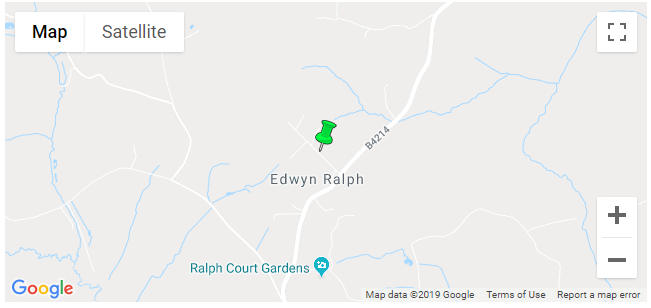 Larger more zoomed out map: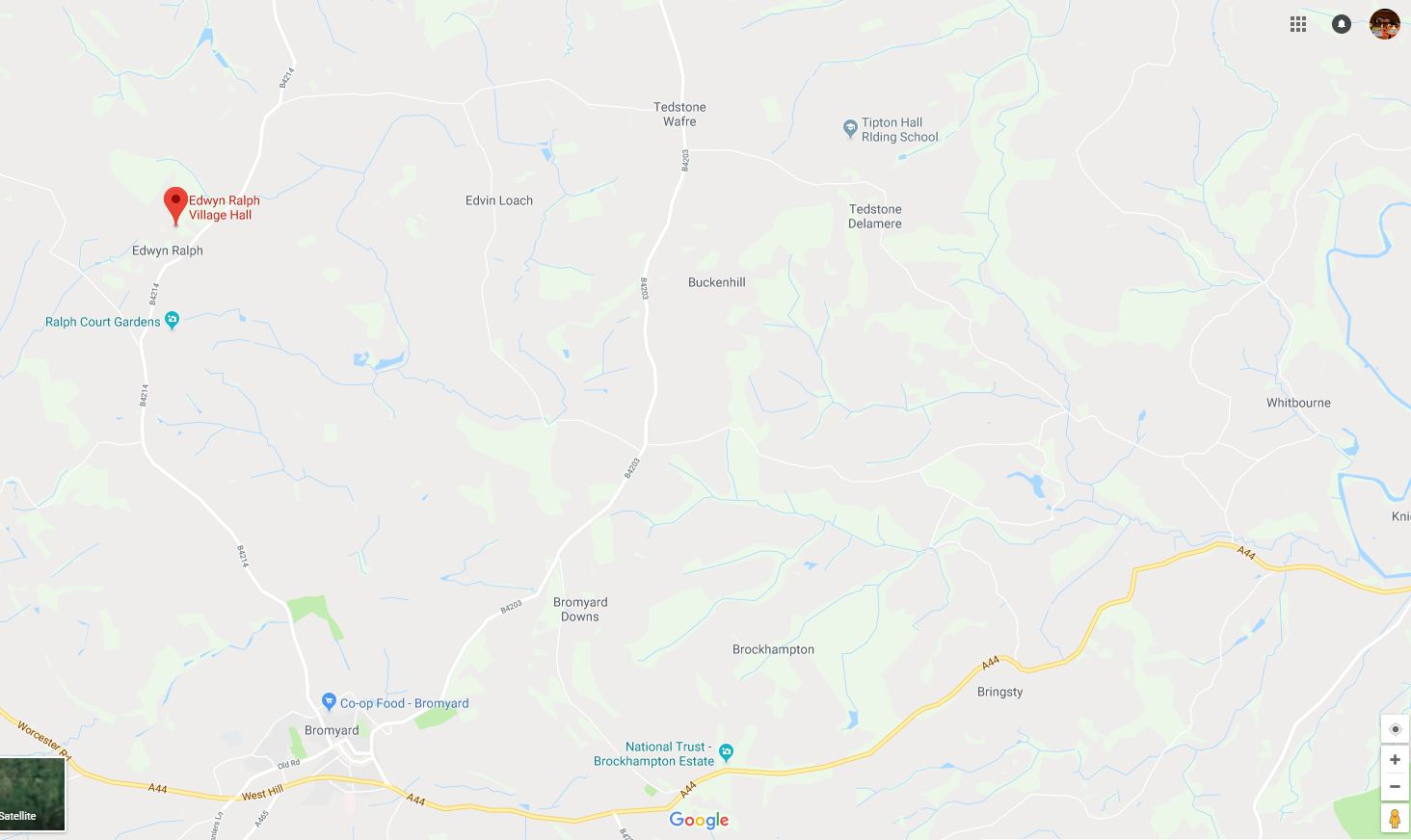 